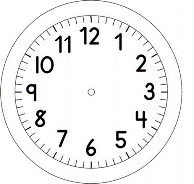 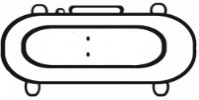 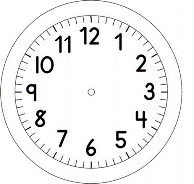 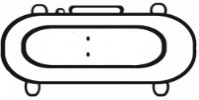 MATEMÁTICA: SUBTRAÇÃONO ESTACIONAMENTO HÁ 8 CARROS. 5 SÃO VERMELHOS E OS OUTROS SÃO BRANCOS.PINTE OS CARROS VERMELHOS.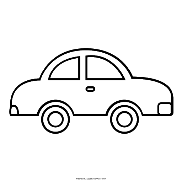 QUANTOS CARROS SÃO BRANCOS? ________________________.DESENHE A HISTÓRIA. LORENZO TEM 8 CARRINHOS DE BRINQUEDO.3 CARRINHOS NÃO ESTÃO BONS.QUANTOS CARRINHOS DE BRINQUEDO LORENZO TEM? __________________.QUANTOS CARRINHOS NÃO ESTÃO BONS? ________________________.QUANTOS CARRINHOS ESTÃO BONS? _________________________.DESENHE A HISTÓRIA.HAVIA 7 PASSARINHOS NA ÁRVORE. 5 VOARAM.HAVIA QUANTOS PASSARINHOS NA ÁRVORE? ___________________.QUANTOS PASSARINHOS VOARAM? ____________________.QUANTOS PASSARINHOS NÃO VOARAM? ______________________.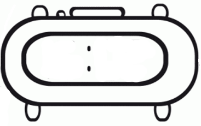 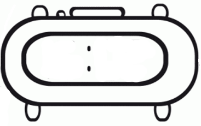 